Załącznik Nr 2 doUchwały Nr XLVIII/374/22Rady Gminy Jadów z dnia 28 grudnia 2022 roku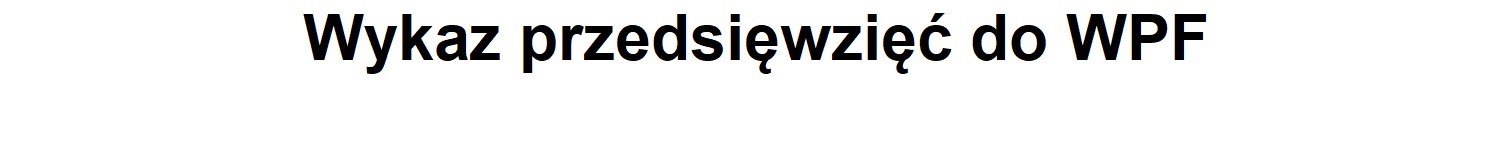 kwoty w złL.p.Nazwa i celJednostka odpowiedzialna lub koordynującaOkres realizacjiOkres realizacjiŁączne nakłady finansoweLimit 2023Limit 2024Limit 2025Limit 2026Limit zobowiązańL.p.Nazwa i celJednostka odpowiedzialna lub koordynującaŁączne nakłady finansoweLimit 2023Limit 2024Limit 2025Limit 2026Limit zobowiązańOdDo1Wydatki na przedsięwzięcia-ogółem (1.1+1.2+1.3)Wydatki na przedsięwzięcia-ogółem (1.1+1.2+1.3)Wydatki na przedsięwzięcia-ogółem (1.1+1.2+1.3)Wydatki na przedsięwzięcia-ogółem (1.1+1.2+1.3)56 262 699,0011 290 277,0018 647 973,0014 583 937,008 375 000,0052 897 187,001.a- wydatki bieżące- wydatki bieżące- wydatki bieżące- wydatki bieżące11 174 393,002 574 393,002 500 000,002 500 000,002 550 000,0010 124 393,001.b- wydatki majątkowe- wydatki majątkowe- wydatki majątkowe- wydatki majątkowe45 088 306,008 715 884,0016 147 973,0012 083 937,005 825 000,0042 772 794,001.1Wydatki na programy, projekty lub zadania związane z programami realizowanymi z udziałem środków, o których mowa w art.5 ust.1 pkt 2 i 3 ustawy z dnia 27 sierpnia 2009.r. o finansach publicznych (Dz.U.Nr 157, poz.1240,z późn.zm.), z tego:Wydatki na programy, projekty lub zadania związane z programami realizowanymi z udziałem środków, o których mowa w art.5 ust.1 pkt 2 i 3 ustawy z dnia 27 sierpnia 2009.r. o finansach publicznych (Dz.U.Nr 157, poz.1240,z późn.zm.), z tego:Wydatki na programy, projekty lub zadania związane z programami realizowanymi z udziałem środków, o których mowa w art.5 ust.1 pkt 2 i 3 ustawy z dnia 27 sierpnia 2009.r. o finansach publicznych (Dz.U.Nr 157, poz.1240,z późn.zm.), z tego:Wydatki na programy, projekty lub zadania związane z programami realizowanymi z udziałem środków, o których mowa w art.5 ust.1 pkt 2 i 3 ustawy z dnia 27 sierpnia 2009.r. o finansach publicznych (Dz.U.Nr 157, poz.1240,z późn.zm.), z tego:6 563 644,003 818 570,00763 333,001 309 000,00100 000,005 990 903,001.1.1- wydatki bieżące- wydatki bieżące- wydatki bieżące- wydatki bieżące0,000,000,000,000,000,001.1.2- wydatki majątkowe- wydatki majątkowe- wydatki majątkowe- wydatki majątkowe6 563 644,003 818 570,00763 333,001 309 000,00100 000,005 990 903,001.1.2.1PROJEKT ASI Regionalne partnerstwo samorządów Mazowsza dla aktywizacji społeczeństwa informacyjnego w zakresie e-administracji i geoinformacji. DZIAŁANIE 2.1-"E-usługi", "Wzrost e-potencjału Mazowsza." - Przyspieszenie wzrostu konkurencyjności województwa mazowieckiego przez budowanie społeczeństwa informacyjnego i gospodarki opartej na wiedzy poprzez stworzenie zintegrowanych baz wiedzy na MazowszuUrząd Gminy w Jadowie2016202327 321,008 078,000,000,000,008 078,001.1.2.2Projekt „Cyfrowa Gmina”- podniesienie kompetencji cyfrowych mieszkańców województwa mazowieckiego - Przyspieszenie wzrostu konkurencyjności województwa mazowieckiego przez budowanie społeczeństwa informacyjnego i gospodarki opartej na wiedzy poprzez stworzenie zintegrowanych baz wiedzy na MazowszuUrząd Gminy w Jadowie20222023222 990,00219 492,000,000,000,00219 492,001.1.2.3Modernizacja hydroforni w Nowym Jadowie (SUW) - Poprawa funkcjonalności i atrakcyjności infrastruktury społecznejUrząd Gminy w Jadowie201820243 163 333,003 000 000,00163 333,000,000,003 163 333,001.1.2.4Rozbudowa kanalizacji sanitarnej na terenie gminy Jadów - Ochrona środowiska naturalnego, poprawa jakości życia mieszkańców, wzrost potencjału turystycznego i osiedleńczego, zapewnienie podstawowej infrastruktury technicznej.Urząd Gminy w Jadowie201620261 050 000,00200 000,00100 000,00100 000,00100 000,00500 000,001.1.2.5Rozbudowa sieci wodociągowej w gminie - Ochrona środowiska naturalnego, poprawa jakości życia mieszkańców, wzrost potencjału turystycznego i osiedleńczego,zapewnienie podstawowej infrastruktury technicznejUrząd Gminy w Jadowie201920252 100 000,00391 000,00500 000,001 209 000,000,002 100 000,001.2Wydatki na programy, projekty lub zadania związane z umowami partnerstwa publiczno-prywatnego, z tego:Wydatki na programy, projekty lub zadania związane z umowami partnerstwa publiczno-prywatnego, z tego:Wydatki na programy, projekty lub zadania związane z umowami partnerstwa publiczno-prywatnego, z tego:Wydatki na programy, projekty lub zadania związane z umowami partnerstwa publiczno-prywatnego, z tego:0,000,000,000,000,000,001.2.1- wydatki bieżące- wydatki bieżące- wydatki bieżące- wydatki bieżące0,000,000,000,000,000,001.2.2- wydatki majątkowe- wydatki majątkowe- wydatki majątkowe- wydatki majątkowe0,000,000,000,000,000,001.3Wydatki na programy, projekty lub zadania pozostałe (inne niż wymienione w pkt 1.1 i 1.2),z tegoWydatki na programy, projekty lub zadania pozostałe (inne niż wymienione w pkt 1.1 i 1.2),z tegoWydatki na programy, projekty lub zadania pozostałe (inne niż wymienione w pkt 1.1 i 1.2),z tegoWydatki na programy, projekty lub zadania pozostałe (inne niż wymienione w pkt 1.1 i 1.2),z tego49 699 055,007 471 707,0017 884 640,0013 274 937,008 275 000,0046 906 284,001.3.1- wydatki bieżące- wydatki bieżące- wydatki bieżące- wydatki bieżące11 174 393,002 574 393,002 500 000,002 500 000,002 550 000,0010 124 393,001.3.1.1Odbieranie i zagospodarowanie odpadów komunalnych z terenu Gminy - poprawa funkcjonalnosci i atrakcyjności infrastruktury społecznej.Urząd Gminy w Jadowie2013202610 114 393,002 564 393,002 500 000,002 500 000,002 550 000,0010 114 393,00L.p.Nazwa i celJednostka odpowiedzialna lub koordynującaOkres realizacjiOkres realizacjiŁączne nakłady finansoweLimit 2023Limit 2024Limit 2025Limit 2026Limit zobowiązańL.p.Nazwa i celJednostka odpowiedzialna lub koordynującaŁączne nakłady finansoweLimit 2023Limit 2024Limit 2025Limit 2026Limit zobowiązańOdDo1.3.1.2Plan przestrzennego zagospodarowania Gminy - Przyspieszenie wzrostu konkurencyjności województwa mazowieckiegoUrząd Gminy w Jadowie201520231 060 000,0010 000,000,000,000,0010 000,001.3.2- wydatki majątkowe- wydatki majątkowe- wydatki majątkowe- wydatki majątkowe38 524 662,004 897 314,0015 384 640,0010 774 937,005 725 000,0036 781 891,001.3.2.4Budowa ul. Długiej  w Urlach - Zwiększenie dostępności komunikacyjnej Gminy, poprawa funkcjonalnosci i atrakcyjności infrastruktury społecznej.Urząd Gminy w Jadowie201820251 000 000,001 000,00400 000,00521 500,000,00922 500,001.3.2.15Rozbudowa dróg w Borzymach- Piękna - Zwiększenie dostępności komunikacyjnej Gminy, poprawa funkcjonalnosci i atrakcyjności infrastruktury społecznej.Urząd Gminy w Jadowie201420251 170 000,001 000,00669 000,00500 000,000,001 170 000,001.3.2.20Przebudowa drogi gminnej nr 430208W ulicy Długiej w miejscowościZawiszyn oraz Myszadła - Zwiekszenie dostępności komunikacyjnej Gminy, poprawa funkcjonalności i atrakcyjności infrastruktury społecznej.Urząd Gminy w Jadowie201720242 025 000,0010 000,001 990 000,000,000,002 000 000,001.3.2.22Modernizacja budynku OSP Wólka Sulejowska i terenu przyległego Poprawa funkcjonalności i atrakcyjności infrastruktury społecznejUrząd Gminy w Jadowie20172023341 000,00110 853,000,000,000,00110 853,001.3.2.23Przebudowa drogi gminnej-ul. Spokojna w Zawiszynie - Zwiększenie dostępności komunikacyjnej Gminy, poprawa funkcjonalnosci i atrakcyjności infrastruktury społecznej.Urząd Gminy w Jadowie20182025850 000,001 000,0071 000,00500 000,000,00572 000,001.3.2.24Budowa dróg we wsi Sitne ul. Działkowa, Akacjowa, Polna Zwiększenie dostępności komunikacyjnej Gminy, poprawa funkcjonalnosci i atrakcyjności infrastruktury społecznej.Urząd Gminy w Jadowie20182025880 000,0038 361,0027 000,00742 639,000,00808 000,001.3.2.27Budowa drogi gminnej ul. Kwiatowej w miejscowości Sulejów Zwiększenie dostępności komunikacyjnej Gminy, poprawa funkcjonalnosci i atrakcyjności infrastruktury społecznej.Urząd Gminy w Jadowie201820251 200 000,0080 000,00500 000,00610 000,000,001 190 000,001.3.2.31Budowa infrastruktury turystycznej w Gminie Jadów - Ochrona środowiska naturalnego, poprawa jakości życia mieszkańców, wzrost potencjału turystycznego i osiedleńczego,zapewnienie podstawowej infrastruktury technicznejUrząd Gminy w Jadowie20182025150 000,001 000,0080 000,0061 000,000,00142 000,001.3.2.43Rozbudowa drogi gminnej nr ewid. 20 w miejscowości Nowinki Zwiększenie dostępności komunikacyjnej Gminy, poprawa funkcjonalnosci i atrakcyjności infrastruktury społecznej.Urząd Gminy w Jadowie20202024351 000,0030 422,00320 578,000,000,00351 000,001.3.2.44Budowa chodnika w Starowoli - Zwiększenie dostępności komunikacyjnej Gminy, poprawa funkcjonalnosci i atrakcyjności infrastruktury społecznej.Urząd Gminy w Jadowie20202025123 000,001 000,00100 000,0021 000,000,00122 000,001.3.2.45Budowa chodnika w Jadowie- Zielona Droga - Zwiększenie dostępności komunikacyjnej Gminy, poprawa funkcjonalnosci i atrakcyjności infrastruktury społecznej.Urząd Gminy w Jadowie20202025523 000,0025 000,00400 000,0096 000,000,00521 000,001.3.2.46Rozbudowa drogi gminnej nr 430226 Ww miejscowości Sitne orazSzewnica (na odcinku od ulicy Akacjowej do ulicy Leśnej) Zwiększenie dostępności komunikacyjnej Gminy, poprawa funkcjonalnosci i atrakcyjności infrastruktury społecznej.Urząd Gminy w Jadowie202020241 400 000,00340 000,001 060 000,000,000,001 400 000,001.3.2.47Budowa dróg w Letnisku Nowy Jadów - Zwiększenie dostępności komunikacyjnej Gminy, poprawa funkcjonalnosci i atrakcyjności infrastruktury społecznej.Urząd Gminy w Jadowie202020251 540 000,00145 000,001 089 000,00306 000,000,001 540 000,001.3.2.48Budowa drogi gminnej ulicy Spacerowej w miejscowości Adampol oraz Kukawki - Ochrona środowiska naturalnego, poprawa jakości życia mieszkańców, wzrost potencjału turystycznego iosiedleńczego,zapewnienie podstawowej infrastruktury technicznejUrząd Gminy w Jadowie202020241 110 000,0038 492,001 061 508,000,000,001 100 000,001.3.2.49Rozbudowa drogi gminnej ul. Polnej w miejscowości Jadów i NowyJadów (na odcinku od ul. Kościuszki do ul. 11-go Listopada) Zwiększenie dostępności komunikacyjnej Gminy, poprawa funkcjonalnosci i atrakcyjności infrastruktury społecznej.Urząd Gminy w Jadowie202020232 251 000,002 250 000,000,000,000,002 250 000,001.3.2.50Budowa parkingu przy szkole w Jadowie - Poprawa funkcjonalności i atrakcyjności infrastruktury społecznejUrząd Gminy w Jadowie20202025750 000,0035 000,00250 000,00258 798,000,00543 798,001.3.2.53Rozbudowa przedszkola w Jadowie - Poprawa funkcjonalności i atrakcyjności infrastruktury społecznejUrząd Gminy w Jadowie20202025552 000,0093 000,00200 000,00169 000,000,00462 000,001.3.2.54Budowa drogi gminnej nr 430229W w miejscowości Zawiszyn (na odcinku od działki ewid 440 (obręb Starowola) do działki ewid.552 (obręb Zawiszyn) - Zwiększenie dostępności komunikacyjnej Gminy, poprawa funkcjonalnosci i atrakcyjności infrastruktury społecznej.Urząd Gminy w Jadowie20202024342 000,0010 000,00311 535,000,000,00321 535,001.3.2.56Budowa drogi ul. Sosnowa w Szewnicy - Zwiększenie dostępności komunikacyjnej Gminy, poprawa funkcjonalnosci i atrakcyjności infrastruktury społecznej.Urząd Gminy w Jadowie20202024533 000,0030 000,00501 000,000,000,00531 000,001.3.2.57Modernizacja oświetlenia w gminie Jadów (wymiana lamp na ledowe) Zwiększenie dostępności komunikacyjnej Gminy, poprawa funkcjonalnosci i atrakcyjności infrastruktury społecznej.Urząd Gminy w Jadowie20202024649 942,00184 186,00465 756,000,000,00649 942,001.3.2.58Budowa drogi gminnej ul. Zielonej w miejscowości Kukawki Zwiększenie dostępności komunikacyjnej Gminy, poprawa funkcjonalnosci i atrakcyjności infrastruktury społecznej.Urząd Gminy w Jadowie202120251 090 000,0090 000,00500 000,00500 000,000,001 090 000,001.3.2.59Budowa drogi w Starowoli - Zwiększenie dostępności komunikacyjnej Gminy, poprawa funkcjonalnosci i atrakcyjności infrastruktury społecznej.Urząd Gminy w Jadowie20212026529 000,001 000,001 000,00500 000,0027 000,00529 000,001.3.2.60Budowa drogi w Szewnicy, ul. Brzozowa - Zwiększenie dostępności komunikacyjnej Gminy, poprawa funkcjonalnosci i atrakcyjności infrastruktury społecznej.Urząd Gminy w Jadowie20212025529 000,001 000,0028 000,00500 000,000,00529 000,001.3.2.61Budowa drogi w Urlach, ul. Mała - Zwiększenie dostępności komunikacyjnej Gminy, poprawa funkcjonalnosci i atrakcyjności infrastruktury społecznej.Urząd Gminy w Jadowie20212024616 720,001 000,00615 720,000,000,00616 720,001.3.2.67Udzielenie pomocy rzeczowej dla Województwa Mazowieckiego w postaci przekazania koncepcji projektów oraz dokumentacji projektowej na zadanie pn. „Rozbudowa drogi wojewódzkiej Nr 636 na odcinku Nowinki- Jadów oraz na odcinku Jadów- Zawiszyn na terenie gminy Jadów w zakresie budowy ścieżki pieszo- rowerowej. - Zwiększenie dostępności komunikacyjnej Gminy, poprawa funkcjonalnosci i atrakcyjności infrastruktury społecznej.Urząd Gminy w Jadowie202120241 131 000,00350 000,00700 000,000,000,001 050 000,001.3.2.68Dofinansowanie budowy ścieżki pieszo-rowerowej Urle-Iły Zwiększenie dostępności komunikacyjnej Gminy, poprawa funkcjonalnosci i atrakcyjności infrastruktury społecznej.Urząd Gminy w Jadowie20222023160 000,0010 000,000,000,000,0010 000,001.3.2.69Dofinansowanie budowy ściezki pieszo rowerowej Miąse- Sulejów Zwiększenie dostępności komunikacyjnej Gminy, poprawa funkcjonalnosci i atrakcyjności infrastruktury społecznej.Urząd Gminy w Jadowie20222023250 000,001 000,000,000,000,001 000,001.3.2.70Budowa drogi gminnej ul. Wakacyjnej  i ul. Liwcowej w miejscowości Urle - Zwiększenie dostępności komunikacyjnej Gminy, poprawa funkcjonalnosci i atrakcyjności infrastruktury społecznej.Urząd Gminy w Jadowie202220251 400 000,001 000,00950 000,00449 000,000,001 400 000,001.3.2.71Budowa boiska wielofunkcyjnego przy ZSP w Urlach - Poprawa funkcjonalności i atrakcyjności infrastruktury społecznejUrząd Gminy w Jadowie20222024310 000,001 000,00303 000,000,000,00304 000,001.3.2.72Budowa boiska wielofunkcyjnego przy SP w Szewnicy - Poprawa funkcjonalności i atrakcyjności infrastruktury społecznejUrząd Gminy w Jadowie20222024310 000,004 000,00299 000,000,000,00303 000,001.3.2.73Modernizacja i rozbudowa oczyszczalni ścieków- Nowy Jadów (w tym zakup gruntu pod budowe oczyszczalni) - Ochrona środowiska naturalnego, poprawa jakości życia mieszkańców, wzrost potencjału turystycznego i osiedleńczego,zapewnienie podstawowej infrastruktury technicznejUrząd Gminy w Jadowie202220242 550 000,00570 000,001 879 543,000,000,002 449 543,001.3.2.74Budowa dróg gminnych na terenie gminy Jadów - Zwiększenie dostępności komunikacyjnej Gminy, poprawa funkcjonalnosci i atrakcyjności infrastruktury społecznej.Urząd Gminy w Jadowie202220254 772 000,001 000,00371 000,004 400 000,000,004 772 000,001.3.2.75Budowa ścieżki pieszo rowerowej przez rzekę Liwiec łączącej gminęJadów z gminą Łochów - Zwiększenie dostępności komunikacyjnej Gminy, poprawa funkcjonalnosci i atrakcyjności infrastruktury społecznej.Urząd Gminy w Jadowie20222026230 000,0050 000,00140 000,0010 000,0030 000,00230 000,001.3.2.76Stacja ładowania pojazdów elektrycznych - Poprawa jakości życia mieszkańców, wzrost potencjału turystycznego iosiedleńczego,zapewnienie podstawowej infrastruktury technicznejUrząd Gminy w Jadowie20222023156 000,0050 000,000,000,000,0050 000,001.3.2.77Zagospodarowanie terenu sportowo- rekreacyjnego przy ZSP w Jadowie - Poprawa funkcjonalności i atrakcyjności infrastruktury społecznejUrząd Gminy w Jadowie20222023290 000,00280 000,000,000,000,00280 000,001.3.2.78Przebudowa i budowa dróg na terenie gminy Jadów - Zwiększenie dostępności komunikacyjnej Gminy, poprawa funkcjonalnosci i atrakcyjności infrastruktury społecznej.Urząd Gminy w Jadowie202320266 000 000,001 000,001 000,00530 000,005 468 000,006 000 000,001.3.2.79Przebudowa drogi gminnej w miejscowości Zawiszyn ul. Sosnowa Zwiększenie dostępności komunikacyjnej Gminy, poprawa funkcjonalnosci i atrakcyjności infrastruktury społecznej.Urząd Gminy w Jadowie20232026460 000,0060 000,00100 000,00100 000,00200 000,00460 000,00